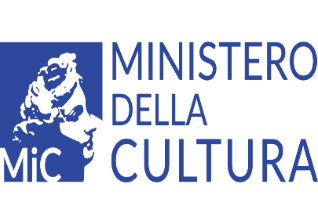 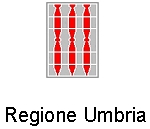 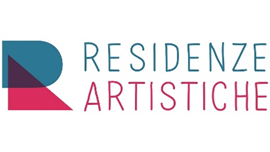 Alla Regione Umbria Direzione Risorse Programmazione, Cultura e TurismoSevizio Valorizzazione risorse culturali, Musei Archivi e BibliotechePEC direzionerisorse.regione@postacert.umbria.itAvviso Pubblicoper la selezione diun progetto per un Centro di residenza e un progetto Artisti nei territoriin materia di spettacolo dal vivo per il triennio 2022/2024ISTANZA PER L'ANNUALITA’_____Il sottoscritto/a_______________________________    ______________________________________Nome	Cognomenato a ___________________________   il ______________in qualità di:rappresentante legale del mandatario di _______________________________________(specificare RTO/ATI/ATS/Consorzio)(per il  Centro di Residenza)rappresentate legale di  _________________________________________________ (per il progetto Artisti nei territori)C.F____________________________________     P.IVA __________________________Sede legale _________________________________CAP _______ Città ______________Sede operativa……………………………………….CAP………………………………………….Tel……………………………….e-mail:……………………………………..Indirizzo posta elettronica certificata (PEC):……………………………………………………..CHIEDEla concessione del contributo pari a €_______________  al:CENTRO DI RESIDENZA 			__________________________ PROGETTO ARTISTI NEI TERRITORI	_________________________per lo svolgimento del programma del progetto per l’annualità _______, dettagliato nella scheda del progetto artistico - Allegato 1)-MODALITA’ DI PAGAMENTOC/C	n……….….	…ABI…………..CAB………….(ESCLUSIVAMENTE INTESTATO AL BENEFICIARIO)IBAN  _________________________________________Data ________Il legale rappresentante oppure Il legale rappresentante mandatario (*)______________________________________________(*) firma del mandatario in nome e per conto proprio e dei mandanti.Qualora il Raggruppamento non fosse già costituito (e si presenta una dichiarazione di impegno a strutturarsi in Raggruppamento e a conferire un mandato collettivo speciale di rappresentanza ad uno dei partecipanti al Raggruppamento stesso, qualificato Mandatario), la presente domanda deve essere redatta a cura del Mandatario, ma sottoscritta comunque dal Rappresentante Legale di ciascun partecipante al costituendo Raggruppamento, a pena di esclusione